Economic development directoratePurposeThe primary purpose of the Economic Development Directorate (the Directorate) is to contribute to the economic and social development of the Canberra region, through securing the future productivity, jobs and infrastructure, and improving the Territory’s economic performance and overall wellbeing of its people.The Directorate will enhance economic, business and social development in the Territory by:delivering business development and investment programs;delivering a diverse range of infrastructure projects;leading and managing the Government’s tourism marketing and development programs;managing the Government’s sporting, aquatic and recreation venues and major events;leading and managing the Government’s sport and recreation programs, policies and investments;coordinating the Government response to high value and high complexity investment and development proposals from the private and community sector; anddriving systemic changes to ACT Public Service (ACTPS) policy and practice to reduce ‘red-tape’, to deliver on Government priorities and enable investment and business development in the ACT.2013-14 PrioritiesStrategic and operational issues to be pursued in 2013-14 include:implementing the Government’s Growth, Diversification and Jobs: A Business Development Strategy for the ACT, which includes a range of programs that support private sector development;implementing Phase III of the Government’s Affordable Housing Action Plan, with a focus on reducing house and unit prices and rent pressures;developing a longer term Land Release Program to reflect market demand and enhance urban intensification outcomes, to support affordable and sustainable development of the ACT;delivering a brand strategy to shape and promote the Canberra region’s comparative advantage, to attract skills, tourism and events, and business and investment;securing an international carrier to provide direct international flight services for the Canberra region, to boost tourism activity and grow visitor numbers;implementing priorities and milestones to increase and enhance our local sportsgrounds and facilities across the Territory;investigating the co-location of racing codes;delivering major events, including Floriade, Floriade Nightfest and Enlighten Festival; anddelivering a range of infrastructure projects to support the Land Release Programs.Business and Corporate StrategiesThe Directorate’s strategies include:applying expert knowledge and understanding of economic drivers and business parameters to:inject economic development considerations into policy development processes and priorities;foresee implications for business and investment confidence; andassess economic value and community benefit arising from assets, infrastructure, programs and services;engaging with stakeholders and collaborating with key service delivery partners;leveraging relationships and partnering with ACTPS agencies, business and community sectors;applying best practice environmental management principles and urban development expertise;  anddemonstrating our commitment to the ACTPS values of respect, collaboration, innovation and integrity through effective leadership and investment in our people and fostering positive workplace culture.Estimated Employment LevelNote:The decrease of 3 FTE in the 2012-13 estimated outcome from the original budget is due to a combination of factors including Machinery of Government changes and staff vacancy management. Strategic Objectives and IndicatorsStrategic Objective 1Improving Housing AffordabilityThe Directorate continues to work with other agencies to implement the Government’s affordable housing policies by increasing the supply of affordable housing land releases and providing concessions to first home buyers and those on low incomes.Strategic Indicator 1:  A Reduction in the Median House Price/Income MultipleThere has been a steady reduction in house and unit price to income multiple since February 2011.  The multiple is currently 6.5 for houses and 4.9 for units.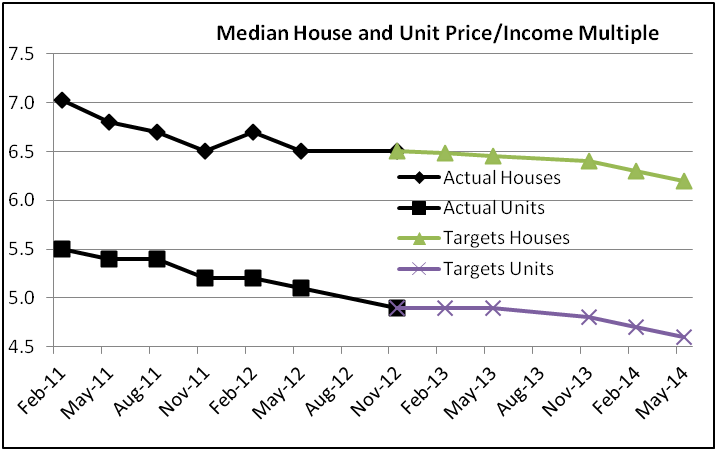 Source:  Annualised ABS Average Weekly Ordinary Time Earnings as a multiple of the 3 month simple median house and unit price as recorded by RPData/RismarkStrategic Objective 2Higher than National Average Participation in Sport and Physical RecreationThe benefits of physical activity are widely recognised and are consistent with the ACTIVE 2020 objective to increase participation in competitive, non-competitive and social sport and recreation activities at all levels.  It provides a blueprint upon which sport and recreation will be nurtured and promoted over the period 2011 to 2020.Strategic Indicator 2(a):  Higher than National Average Participation by Adults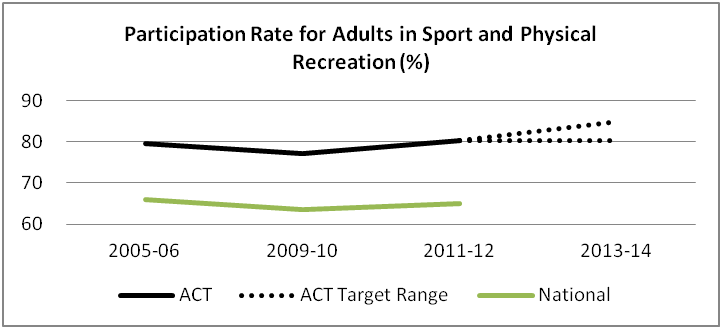 Source:  Participation in Sport and Physical Recreation, Australia, 2011-12 (ABS Cat. no. 4177.0)	Note: Relates to persons aged 15 years and over who participated in physical activities for recreation, exercise or sport as players during the 12 months prior to interview.Strategic Indicator 2(b):  Higher than National Average Participation by Children 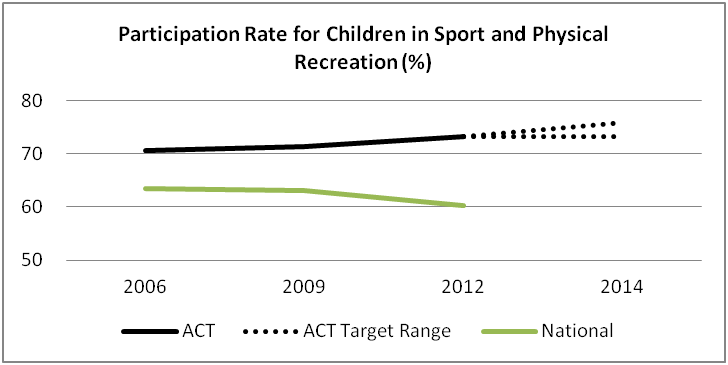 Source:  ABS Catalogue no. 4901.0Note: Relates to children aged 5 to 14 years who participated in organised sport (excluding dancing) outside of school hours during the 12 months prior to interview.Strategic Objective 3Grow the Value of TourismTourism is a key driver of the ACT economy, contributing around $1.3 billion in Gross State Product and over 15,000 jobs.  The Directorate will continue to implement marketing and development programs that aim to increase the economic return from tourism visitation.Strategic Indicator 3:  Value of Tourism1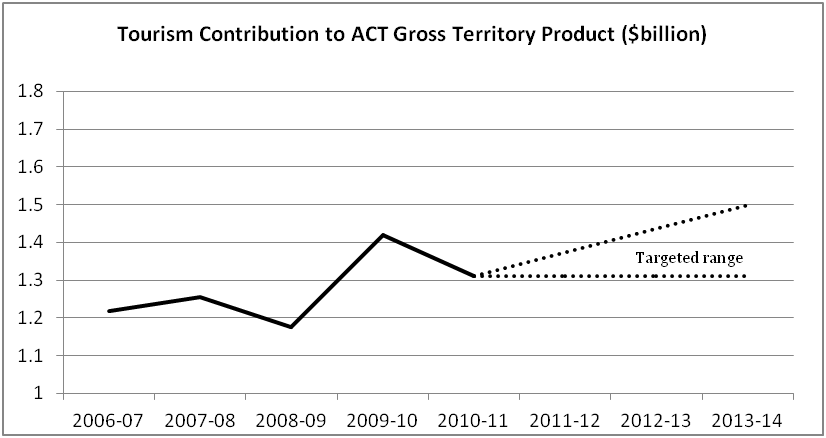 Source:  State Tourism Satellite Accounts 2010-11, Tourism Research Australia, Canberra Note: The latest State Tourism Satellite Account released in July 2012 provides revised figures for tourism’s overall contribution to the ACT economy based on 2010-11 data.  Data sets have been back cast data for 2006-07 to 2009-10 to enable comparison of results over time.Strategic Objective 4Business DevelopmentThe Government’s objective is to support private sector growth, diversification and jobs by:fostering the right business environment;supporting business investment; andaccelerating business innovation.Strategic Indicator 4(a):  Business Formation Above the Current Long-term Average RateThe Government’s expectation is that over the medium to long term, the Business Development Strategy, working in concert with other aligned strategies and approaches of the Government, will lead to measurable diversification and growth in the private sector.  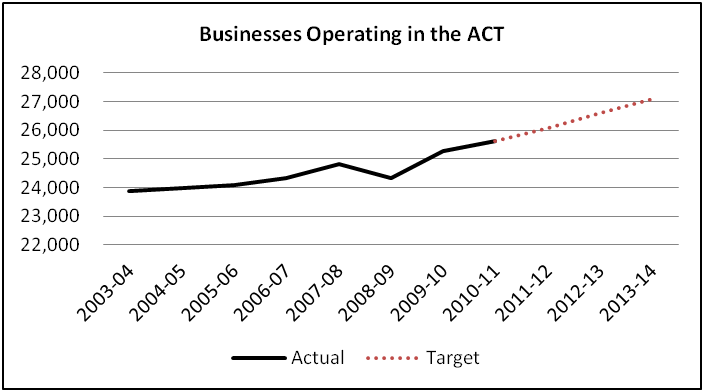 Source:  ABS Catalogue 8165.0Strategic Indicator 4(b):  Increasing Measures of ACT Goods and Services Exports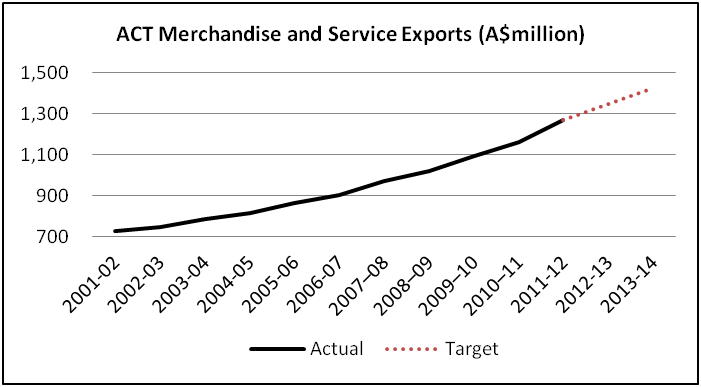 Source:  Australia’s Trade by State and Territory 2011-12, Department of Foreign AffairsOutput ClassesNote:Total cost includes depreciation and amortisation of $14.109 million in 2012-13 and $16.338 million in 2013-14.Output DescriptionThe Directorate will provide economic development policy advice to promote economic development of the broader capital region.  It will also provide gaming and racing policy advice in consultation with the Gambling and Racing Commission. Output DescriptionThe Directorate will provide programs, initiatives and business policy advice to support business development in the ACT, including:delivering business programs and services;managing relationships with key stakeholders in the ACT innovation system including universities, research organisations, commercialisation entities, business organisations and other government agencies;delivering the Skilled and Business Migration Program;supporting activities that promote the economic development of the broader capital region; andparticipating actively in business and innovation policy forums, including Ministerial councils and other national business, innovation and science infrastructure forums.Output Classes cont.Output DescriptionThe Directorate will create and implement a range of marketing and development programs and activities, in partnership with industry, which aim to increase visitation.Output DescriptionThe Directorate will implement and develop programs and policies, provide grants, and deliver education and training opportunities to maintain and improve the capabilities of the sport and recreation sector in the Territory.  It will also manage and maintain sportsgrounds and facilities, and provide support services to high performance athletes in the ACT.Output DescriptionThe Directorate will manage and promote major events at elite venues including the Canberra Stadium, Manuka Oval, Stromlo Forest Park and the Canberra Business Event Centre.  It will also manage and deliver major events such as Floriade, NightFest, Enlighten, New Year’s Eve, Australia Day and the Canberra Nara Candle Festival.Output Classes cont.Output DescriptionThe Directorate will deliver and/or oversee a diverse range of capital works projects in collaboration with other government agencies, the private sector and the community, including the delivery of the land release capital works program.  The Directorate will also lead and coordinate the delivery of the Government’s land supply strategy. Accountability IndicatorsNotes:Discontinued measure.  This measure, which covers the coordination and implementation of the Affordable Housing Action Plan (AHAP) Phase III, including two reports to the Minister in September 2012 and March 2013, is now included in measure (d).This measure covers the preparation of an update to the Government Infrastructure Plan.This measure covers the preparation of two Construction Snapshots for 2013-14.This measure incorporates key Government economic development policy and project initiatives to be delivered by the Directorate including progressing the Growth, Diversification and Jobs Business Development Strategy and coordination and implementation of actions included in AHAP Phase III.This measure includes progressing an ACT Electronic Gaming Machine Trading Scheme and investigating the feasibility of co-location of ACT racing clubs.New measure.Accountability Indicators cont.Notes: Discontinued measure.New measure.Includes the NICTA Annual Activity Plan and Half Yearly Report and four NICTA ACTG Quarterly Liaison Committee Meetings.New funding agreement negotiated with a shift in emphasis from events to facilitating business connections.Two significant initiatives drew interest from a larger than expected number of stakeholders in 2012-13.The increase in the estimated outcome is due to changes made by Austrade resulting in increased leads to InvestACT.The lower estimated outcome and new target are due to Commonwealth changes in relation to immigration visas and procedures.  Accountability Indicators cont.Notes: Room occupancy rates are taken from the Survey of Tourist Accommodation (ABS Cat. No. 8635.0).  The data applies to hotels, motels, resorts, guesthouses and serviced apartments with 15 or more rooms/units.  For the year ending December 2012, the ACT occupancy rate was 70.1% per cent and the National rate was 65.8% per cent.Satisfaction with overall customer service levels at CRVC is captured as part of a broader Satisfaction Survey open to visitors throughout the year.This measure is used to record the performance of the website www.visitcanberra.com.au as a key driver for tourism activities such as travel, research, planning and online bookings in Canberra.  The increase in the 2013-14 estimated outcome from the 2012-13 target and the decrease in the 2013-14 target is due to an increase in interest in the ‘visitcanberra’ website during the Centenary of Canberra celebrations.Notes:This measure has been discontinued for 2013-14 and replaced by measure (e).Athletes and coaches are surveyed annually to determine their satisfaction with the support services provided by ACTAS.A quarterly survey of visitors to district sportsgrounds, enclosed sportsgrounds and neighbourhood ovals sought visitors’ satisfaction or dissatisfaction with how well the sportsground is managed and standard of the facilities provided by the sportsgrounds.  A quarterly survey of visitors to public swimming pools seeking visitors’ satisfaction with the management of public swimming pools - overall experience provided by the public swimming pools and maintenance and cleanliness of public swimming poolsNew measure.  This measures the number of implemented programs.  A program is considered implemented once the agreement between Sport and Recreation Services and the Australian Sports Commission is signed.Accountability Indicators cont.Notes: The Enlighten Festival encompasses the Balloon Spectacular and Lights Canberra Action.The measure covers Own Source Revenue (measured as gross profit) generated by each venue and is based on pre-existing hiring agreements.Visitor expenditure data is derived from face-to-face interviews conducted on site with a random sample of event attendees.  New measure.  The number of National Cultural Institutions participating in the Enlighten Festival is an indicator of the contributions of national organisations to the range of activities available through the program that enhance the event.Accountability Indicators cont.Notes:Discontinued measure as this data is measured and reported separately by the Land Development Agency.Median house/unit price is the ratio of annualised average weekly earnings (from the Australian Bureau of Statistics) as a multiple of the median house price as published monthly by RP Data/Rismark.The estimated outcome is below the original target largely a result of a decision to delay the release of unit sites in Belconnen.  The measure will be discontinued as it is separately reported by the Land Development Agency.Discontinued measure.  Government Accommodation Strategy transferred to the Commerce and Works Directorate from 9 November 2012.New measure.This target measures the percentage of New Capital Works projects that are delivered at or below the original estimated total cost published in the Budget Papers.This target measures the percentage of New Capital Works projects that are delivered on or before the original timeframe published in the Budget Papers.New measure, which replaces measure (e).2013-14 Capital Works Program2013-14 Capital Works Program cont.2013-14 Capital Works Program cont.2013-14 Capital Works Program cont.Note:Physical completion precedes financial completion for some projects.Notes to Budget StatementsSignificant variations are as follows:Operating Statementgovernment payment for outputs:the decrease of $1.605 million in the 2012-13 estimated outcome from the original budget is mainly due to the rollover of recurrent programs and capital works projects from 2012-13 to 2013-14, partially offset by Treasurer’s Advance funding for Pace Farm and the transfer of Infrastructure Planning from the Environment and Sustainable Development Directorate (ESDD); andthe increase of $12.451 million in the 2013-14 Budget from the 2012-13 estimated outcome is due to rollovers from 2012-13, new funding for capital and recurrent initiatives, the final tranche of funding for Pace Farm and increased superannuation funding.user charges – non ACT Government:the increase of $2.165 million in the 2012-13 estimated outcome from the original budget is due to a Rugby League semi-final and major concert at Canberra Stadium, and the Centenary Cricket Matches at Manuka Oval; andthe decrease of $0.693 million in the 2013-14 Budget from the 2012-13 estimated outcome reflects an expected return to normal levels of event revenue.user charges – ACT Government:  the increase of $1.089 million in the 2012-13 estimated outcome from the original budget is due to increased revenue from the Land Development Agency for services provided.employee and superannuation expenses:  the increase of $1.473 million in the 2012-13 estimated outcome from the original budget is mainly due to the timing and costs associated with employee separations and higher superannuation costs.supplies and services:the decrease of $1.965 million in the 2012-13 estimated outcome from the original budget is due to supplies and services expenses being reclassified as cost of goods sold expenses to more accurately reflect the nature of the expense and the rollover of capital works projects; andthe increase of $2.924 million in the 2013-14 Budget from the 2012-13 estimated outcome is due to new initiatives, new capital works feasibility studies and the transfer of consultancies associated with infrastructure planning from ESDD.cost of goods sold:the increase of $3.140 million in the 2012-13 estimated outcome from the original budget is due to reclassification of supplies and services expense noted above and increased expenses associated with one-off events at Manuka Oval and Canberra Stadium; andthe decrease of $1.618 million in the 2013-14 Budget from the 2012-13 estimated outcome is mainly due to an expected return to normal levels of event expenditure.grants and purchased services:the decrease of $0.667 million in the 2012-13 estimated outcome from the original budget is due to the rollover of programs and capital works feasibility studies from 2012-13 to 2013-14, partially offset by the grant to Pace Farm for its conversion to barn egg production; andthe increase of $6.684 million in the 2013-14 Budget from the estimated outcome is due to rollovers from 2012-13, new initiatives and capital works feasibility studies, and the final tranche of the grant payment to Pace Farm.other expenses:the increase of $1.1 million in the 2012-13 estimated outcome from the original budget is due to expenditure being reclassified from supplies and services to more accurately reflect the nature of the expense; andthe increase of $3.398 million in the 2013-14 Budget from the 2012-13 estimated outcome are due to the expected transfer of completed capital works to other Government agencies.Balance Sheetreceivables:  the increase of $1.163 million in the 2012-13 estimated outcome from the original budget is due to the flow-on impact of the audited outcome.investments:  the decrease of $1.172 million in the 2012-13 estimated outcome from the original budget is due to lower than estimated investments made through the ACT Film Investment Fund in 2012-13; andthe increase of $0.993 million in the 2013-14 Budget from the 2012-13 estimated outcome is due to investments that are planned to be made through the ACT Film Investment Fund in 2013-14. property, plant and equipment:  the decrease of $36.981 million in the 2012-13 estimated outcome from the original budget and the increase of $38.165 million in the 2013-14 Budget from the 2012-13 estimated outcome are due to the timing of the physical completion and capitalisation of capital works.capital works in progress:the decrease of $26.402 million in the 2012-13 estimated outcome from the original budget is due to the rollover of capital works projects from 2012-13 to 2013-14; andthe increase of $96.590 million in the 2013-14 Budget from the 2012-13 estimated outcome is due  to the expected progression of those works and the commencement of new capital works.current payables:  the increase of $27.881 million in the 2012-13 estimated outcome from the original budget is due to accrued expenditure related to the timing of invoice payments for capital works.current and non current employee benefits:  the increase of $0.863 million in the 2012-13 estimated outcome from the original budget is due to the flow on impact of the audited outcome.Statement of Changes in EquityVariations in the statement are explained in the notes above.Cash Flow StatementVariations in the statement are explained in the notes above.Notes to Budget StatementsSignificant variations are as follows:Statement of Income and Expenses on Behalf of the TerritoryThere are no significant variances in the Statement of Income and Expenses.Statement of Assets and Liabilities on Behalf of the Territoryinvestments:  the decrease of $0.714 million in the 2012-13 estimated outcome from the original budget is due to a diminution of the investments held by the Canberra Business Development Fund flowing from the 2011-12 audited outcome.Statement of Changes in Equity on Behalf of the TerritoryVariations in the statement are explained in the notes above.Statement of Cash Flows on Behalf of the TerritoryVariations in the statement are explained in the notes above.2011-12Actual Outcome 2012-13Budget2012-13Est. Outcome2013-14Budget 214Staffing (FTE)2212181218Total Cost1Total Cost1Government Payment for OutputsGovernment Payment for Outputs2012-13Est. Outcome$’000 2013-14Budget$’000 2012-13Est. Outcome$’000 2013-14Budget$’000 Output Class 1:Economic Development103,524117,30573,63186,082Output 1.1:  Economic Development Policy3,1873,3312,9843,119Total CostTotal CostGovernment Payment for OutputsGovernment Payment for Outputs2012-13Est. Outcome$’000 2013-14Budget$’000 2012-13Est. Outcome$’000 2013-14Budget$’000 Output 1.2:  Business Development 11,52110,64711,08810,201Total CostTotal CostGovernment Payment for OutputsGovernment Payment for Outputs2012-13Est. Outcome$’000 2013-14Budget$’000 2012-13Est. Outcome$’000 2013-14Budget$’000 Output 1.3:  Tourism13,88314,83812,07912,987Total CostTotal CostGovernment Payment for OutputsGovernment Payment for Outputs2012-13Est. Outcome$’000 2013-14Budget$’000 2012-13Est. Outcome$’000 2013-14Budget$’000 Output 1.4:  Sport and Recreation38,61346,23825,10431,046Total CostTotal CostGovernment Payment for OutputsGovernment Payment for Outputs2012-13Est. Outcome$’000 2013-14Budget$’000 2012-13Est. Outcome$’000 2013-14Budget$’000 Output 1.5: Venues and Events24,57626,42411,89814,320Total CostTotal CostGovernment Payment for OutputsGovernment Payment for Outputs2012-13Est. Outcome$’000 2013-14Budget$’000 2012-13Est. Outcome$’000 2013-14Budget$’000 Output 1.6:  Land Strategy and Infrastructure Delivery11,74415,82710,47814,4092012-13Targets2012-13Est. Outcome2013-14TargetsOutput Class 1: Economic DevelopmentOutput 1.1:  Economic Development PolicyOutput 1.1:  Economic Development PolicyOutput 1.1:  Economic Development PolicyOutput 1.1:  Economic Development PolicyCoordinate the implementation of the Affordable Housing Action Plan – including Phase III1Sep 2012Mar 2013Sep 2012Mar 2013n/aInfrastructure Plan2111Construction Snapshots3222Economic Development policy and project initiatives4444Gaming and Racing Policy5,6Red Tape Reduction legislation/initiatives6n/an/an/an/a222012-13Targets2012-13Est. Outcome2013-14TargetsOutput 1.2:  Business DevelopmentOutput 1.2:  Business DevelopmentOutput 1.2:  Business DevelopmentOutput 1.2:  Business DevelopmentRate of contact and engagement of local businesses and entrepreneurs to the ACT Government’s business development programs:Innovation Connect new client connections507070Innovation Connect successful grant applications202020‘Clean tech’ sector new client connections555‘Clean tech’ sector successful grant applications333Canberra BusinessPoint one-to-one advisory services300378350Canberra BusinessPoint one-to-many advisory services550550550Global ConnectOffshore trade development missions212Global Connect grants delivered121815Investment FacilitationACT Investment Prospectus110n/aKey Company Program client connections1306n/aAustrade Foreign Investment Leads supported through ACT responses1,6612n/aTotal number of lead responses generated from InvestACT program activity2n/an/a15Skilled Migration Attraction and FacilitationEmployer Sponsored certified7720310550Skilled Independent certified500408500CollabITNetworking events1,43018n/aBusiness connections1,4140250n/aScreenACTProfessional development5 100200100ACT Film Fund applications512125ICT sector programsNational ICT Australia2,3n/an/a6CollabIT2n/an/a1Meetings of the across Government NBN Implementation Task Force to facilitate the rollout of the NBN in Canberra2n/an/a2Digital Enterprise Centre2Manage Commonwealth contract in partnership with Canberra Business Council (CBC) to establish a Digital Enterprise Centre in Canberran/an/a1Deliver by CBC group training sessionsn/an/a50Deliver by CBC one-on-one training sessionsn/an/a902012-13Targets2012-13Est. Outcome 2013-14TargetsOutput 1.3:  TourismOutput 1.3:  TourismOutput 1.3:  TourismOutput 1.3:  TourismACT Accommodation – Room Occupancy Rate (%)1>national average70.1%>national averageCanberra and Region Visitors Centre (CRVC) – Overall visitor satisfaction with customer service levels at the CRVC2>80%98%>85%Number of visits to the ‘visitcanberra’ website3800,0001,000,000900,0002012-13
Targets2012-13
Est. Outcome 2013-14
TargetsOutput 1.4:  Sport and RecreationNumber of targeted programs delivered in accordance with the Australian Sports Commission agreement building applications lodged199n/aCustomer satisfaction with ACT Academy of Sport services290%100%92%Percentage of customers satisfied with the management of sportsgrounds392%97%95%Percentage of customers satisfied with management of aquatic centres493%93%93%Number of targeted programs delivered in accordance with the Australian Sports Commission agreement5n/an/a92012-13Targets2012-13Est. Outcome 2013-14TargetsOutput 1.5: Venues and EventsOutput 1.5: Venues and EventsOutput 1.5: Venues and EventsOutput 1.5: Venues and EventsDeliver key community events1New Year’s EveAustralia DayCanberra Nara Candle FestivalEnlighten Festival111111111111Number of Major Events at:Canberra StadiumManuka OvalStromlo Forest Park234625462367Own Source Revenue by Venue2:Canberra StadiumManuka Oval$3,000,000$303,000$3,000,000$303,000$2,600,000$330,000Direct expenditure as a result of staging Floriade3$20 million$27.6 million$25 millionNumber of National Cultural Institutions participating in the Enlighten Festival4n/an/a112012-13Targets2012-13Est. Outcome2013-14TargetsOutput 1.6:  Land Strategy and Infrastructure DeliveryOutput 1.6:  Land Strategy and Infrastructure DeliveryOutput 1.6:  Land Strategy and Infrastructure DeliveryOutput 1.6:  Land Strategy and Infrastructure DeliveryAmount of affordable residential dwellings in Greenfield releases120%20%n/aMedian House Price/Income Multiple26.46.4506.2Median Unit Price/Income Multiple25.04.94.6Number of Direct Sales Applications Finalised16815Number of Residential Dwellings Released35,0004,508n/aAverage Square Meters of Office Accommodation per Employee4Capital Works Projects5Percentage of Projects Completed on Budget6Percentage of Projects Completed on Time74-year Indicative Land Release Program published816.0	n/an/an/an/a	n/a	n/an/an/a90%	80%1Changes to AppropriationChanges to Appropriation - Controlled2012-132013-142014-152015-162016-17Government Payment for OutputsEst. Out.BudgetEstimateEstimateEstimate$'000$'000$'000$'000$'0002012-13 Budget75,23670,21261,34761,80861,8082013-14 Budget Policy AdjustmentsInternational Tourism Marketing Campaign – Phase One (New Zealand and Singapore)- 500 - - - Horsefest- 100 - - - Enlighten Festival- 1,100 1,200 1,300 - Increased Funding for the Canberra Convention Bureau- 200 200 - - Tourism Major Events Fund- 1,000 1,000 - - National Capital Educational Tourism Project- 100 100 100 - Global Connect- 750 750 - - University of Canberra Sports Commons- 1,000 1,500 1,500 1,000 Increasing Maintenance of our Sportsgrounds- 150 350 - - Increased Sports Grants (Asset Repair and Maintenance Grants)- 400 - - - Stromlo Forest Park – Enclosed Oval (Feasibility)- 200 - - - Kingston Foreshore – Structured Carpark (Feasibility)- 100 - - - Coppins Crossing Road and William Hovell Drive Intersection and Road Upgrades (Feasibility)- 150 750 - - Molonglo 3 – Hydraulic Services Concept Masterplanning (Feasibility)- 300 150 - - Molonglo 3 – Preliminary Geotechnical Investigation (Feasibility)- 200 75 - - Molonglo 3 – Major Electrical Infrastructure Relocation (Feasibility)- 250 100 - - West Belconnen – Stormwater, Hydraulic and Utility Services (Feasibility)- 200 150 - - West Belconnen – Roads and Traffic (Feasibility)- 250 75 - - Isabella Weir Spillway Upgrades (Feasibility)- 300 - - - City to the Lake Assessment (Feasibility)- 800 - - - Franklin – Community Recreation Irrigated Park Enhancement- 35 71 73 75 Manuka Oval – New Spectator Facilities and Media Infrastructure   - - - - 41 Cravens Creek Water Quality Control Pond- - - - 210 Horse Park Drive Water Quality Control Pond- - - - 75 Service Reprofiling- (150)(150)(150)(150)Cost Recovery(175)(388)(391)(395)Ceasing Initiative- (300)(400)(400)(400)2013-14 Budget Technical AdjustmentsRevised Indexation Parameters- (139)(142)(146)1,180 Revised Superannuation Parameters- 656 704 781 644 Revised Superannuation Guarantee Rate- 27 57 123 196 Treasurer's Advance – Pace Farm 3,750 - - - - Treasurer's Advance – Young Pioneers Program40 - - - - Technical Adjustment – Pace Farm- 3,750 - - - Transfer – Infrastructure Planning from ESDD1,146 535 542 549 556 Transfer – Molonglo Valley – Implementation of Commitments in the Plan for the Protection of Matters of National Environmental Significance to TAMS(800)- - - - Changes to Appropriation cont.Changes to Appropriation - Controlled2012-132013-142014-152015-162016-17Government Payment for OutputsEst. Out.BudgetEstimateEstimateEstimate$'000$'000$'000$'000$'000Transfer – Government Accommodation Strategy to CWD(366)(604)(614)(624)(634)Transfer – Property Support to TAMS- (103)(104)(106)(108)Transfer – Carbon Neutral Government Funding to ESDD- (12)- - - Revised Funding Profile – Business Development Grants Programs(870)870 - - - Revised Funding Profile – Special Events Fund(265)265 - - - Revised Funding Profile – Molonglo 2 – Uriarra Road Upgrade- - - (170)170 Revised Funding Profile – Molonglo Valley – Environmental Impact Statement for Deferred Area(200)200 - - - Revised Funding Profile – Molonglo Valley – Implementation of Commitments in the Plan for the Protection of Matters of National Environmental Significance(550)550 - - - Revised Funding Profile – Upgrade of Commonwealth Park (Floriade)(400)400 - - - Revised Funding Profile – New Stadium (Feasibility)(260)200 60 - - Revised Funding Profile – Motorsport Funding – Investment Fund(80)80 - - - Revised Funding Profile – Molonglo Leisure Centre (Feasibility)(50)50 - - - Revised Funding Profile – Tuggeranong – Multi-use Community Facility and Men's Shed(400)400 - - - Revised Funding Profile – Grant for Development of a New Basketball Centre and Player Amenities(750)750 - - - Revised Funding Profile – Lyneham Precinct – Regional Tennis and Sports Centre – Stage 2(1,450)454 996 - - Revised Funding Profile – Molonglo – North-South Arterial Road Bridge and Pedestrian Bridge (Feasibility)(100)100 - - - City Centre Marketing and Improvements Levy- (20)(47)(64)(64)2013-14 Budget73,63186,08268,33264,18364,204Changes to Appropriation - Territorial2012-132013-142014-152015-162016-17Payment for Expenses on Behalf of TerritoryEst. Out.BudgetEstimateEstimateEstimate$'000$'000$'000$'000$'0002012-13 Budget7,7727,9648,1608,3678,3672013-14 Budget Technical AdjustmentsRevised Indexation Parameters - (19)(20)(20)188 2013-14 Budget7,7727,9458,1408,3478,555Changes to Appropriation cont.Changes to Appropriation - Controlled2012-132013-142014-152015-162016-17Capital InjectionsEst. Out.BudgetEstimateEstimateEstimate$'000$'000$'000$'000$'0002012-13 Budget181,645119,03923,8524,4204,420FMA Section 16B Rollovers from 2011-12Coombs – Water Quality Control Ponds2,109 - - - - Watson – Stormwater Upgrade – Aspinall Street Block 2, Section 951,584 - - - - Fyshwick – Intersection Upgrades – Gladstone Street, Section 261,007 - - - - Lyneham Precinct Redevelopment Stage 3860 - - - - Forde – Horse Park and Gundaroo Drives Intersection Upgrade777 - - - - Canberra CBD Upgrade Stage 2 – Merry-go-round and Veterans' Park692 - - - - Pools Improvement Program669 - - - - Government Office Accommodation and Relocation Fitout500 - - - - ACT Film Investment Fund421 - - - - John Gorton Drive Extension to Molonglo 2 and Group Centre420 - - - - Horse Park Drive Extension from Burrumarra Avenue to Mirrabei Drive (Design)383 - - - - Manuka Oval Redevelopment (Design)339 - - - - Office Accommodation271 - - - - Facilities Improvement Program 255 - - - - Upgrade of Erosion and Sediment Control Structures at Stromlo Forest Park250 - - - - Ngunnawal Aged Care Land Release – Gold Creek222 - - - - Molonglo 2 – Water Supply, Trunk Sewer and Stormwater Infrastructure – Stage 1188 - - - - Uriarra Road Upgrade (Design)151 - - - - Casey – Clarrie Hermes Drive Extension to the Barton Highway138 - - - - Harrison – Wells Station Drive Extension to Horse Park Drive100 - - - - Landscape Upgrade of the Outer Asset Protection Zone Located within Stromlo Forest Park to allow Active Fire Fuel Management for the Protection of the Suburb of Wright99 - - - - The Valley Avenue Extension to Gundaroo Drive (Design)84 - - - - Horse Park Drive Extension to Moncrieff Group Centre63 - - - - Temporary Seating for Manuka Oval and Other Venues54 - - - - Molonglo 2 – Water Supply, Trunk Sewer and Stormwater Infrastructure – Stage 2 (Design)52 - - - - Kenny Contamination Remediation28 - - - - Throsby Multisport Complex (Design)24 - - - - Changes to Appropriation cont.Changes to Appropriation - Controlled2012-132013-142014-152015-162016-17Capital InjectionsEst. Out.BudgetEstimateEstimateEstimate$'000$'000$'000$'000$'000City Action Plan Stage 1 – Edinburgh Avenue Improvements 21 - - - - Narrabundah Long Stay Park – Symonston19 - - - - Barton – Intersection Upgrades – Darling Street, Section 228 - - - - Stromlo Forest Park Soil Conservation Works5 - - - - "Where Will We Play" Outdoor Facilities Water Reduction Strategies(835)- - - - Canberra CBD Upgrade Program(755)- - - - Transport for Canberra – Street Lighting in the City(451)- - - - Canberra Stadium Upgrade (Design)(328)- - - - Gungahlin Wellbeing Precinct – Infrastructure Works(280)- - - - North Weston – Road Intersection Reconstruction(162)- - - - Gungahlin Leisure Centre (Design)(149)- - - - Restoration of Sportsgrounds – Isabella Plains and Charnwood(101)- - - - Supporting Our Local Sporting Clubs – Redevelopment of Kippax District Playing Fields(93)- - - - Improvements to Amenities and Various Structural/Operational Upgrades at Manuka Oval(87)- - - - Gungahlin Pool(57)- - - - Motorsport Fund – Capital Improvements to Fairbairn Park (Design)(18)- - - - Wright Outer Asset Protection Zone – Stromlo Forest Park(12)- - - - Australia Forum(7)- - - - 2013-14 Budget Policy AdjustmentsLyneham Sports Precinct – Central Amenities (Design)- 500 - - - Franklin – Community Recreation Irrigated Park Enhancement- 500 - - - Greenway Oval Improvements (Design)- 40 - - - Manuka Oval – New Spectator Facilities and Media Infrastructure- 2,956 1,100 - - Cravens Creek Water Quality Control Pond- 4,000 12,000 5,000 - Horse Park Drive Water Quality Control Pond- 3,000 4,500 - - Woden Bus Interchange Redevelopment (Finalisation of Design)- 2,000 500 - - Molonlgo 2 – East-West Arterial Road and Services Extension to Cravens Creek (Design)- 500 - - - Molonglo 2 – Water Quality Control Ponds, Sewers and  Cyclepath (Design)- 1,000 - - - Kenny – Floodways, Road Access and Basins (Design)- 500 - - - Throsby – Access Road (Design)- 1,000 - - - Majura Parkway Estate Development (Design)- 600 - - - Changes to Appropriation cont.Changes to Appropriation - Controlled2012-132013-142014-152015-162016-17Capital InjectionsEst. Out.BudgetEstimateEstimateEstimate$'000$'000$'000$'000$'0002013-14 Budget Technical AdjustmentsRevised Indexation Parameters- - - - 105 Transfer – Infrastructure Planning from ESDD263 270 277 283 283 Revised Funding Profile – Manuka Oval – Lighting Upgrade(276)276 - - - Revised Funding Profile – Manuka Oval Redevelopment(5,000)4,500 500 - - Revised Funding Profile – Lyneham Precinct – Asbestos Remediation(4,200)4,200 - - - Revised Funding Profile – Molonglo 2 – Uriarra Road Upgrade(2,000)(5,950)7,450 500 - Revised Funding Profile – Molonglo 2 – Sewer and Pedestrian Bridge over Molonglo River(1,000)500 (2,000)2,500 - Revised Funding Profile – Molonglo 2 – Trunk Sewer and Stormwater Infrastructure from Holdens Creek(2,900)2,900 - - - Revised Funding Profile – Horse Park Drive Extension from Burrumarra Avenue to Mirrabei Drive(3,000)2,200 300 500 - Revised Funding Profile – Molonglo – Path Connections from John Gorton Drive to Molonglo Path Network (Design)(200)200 - - - Revised Funding Profile – Revitalisation of Civic and Braddon (Design)- (200)200 - - Revised Funding Profile – Woden Stormwater Infrastructure (Design)(460)460 - - - Revised Funding Profile – Woden Bus Interchange Redevelopment (Design)(495)495 - - - Revised Funding Profile – Gungahlin Enclosed Oval – Construction of Grandstand1,000 (1,000)- - - Revised Funding Profile – Improve the Quality of Sportsgrounds(800)800 - - - Revised Funding Profile – Canberra CBD Upgrade Stage 2 – Merry-go-round and Veterans' Park(200)200 - - - Revised Funding Profile – Ngunnawal Aged Care Land Release – Gold Creek(1,050)1,050 - - - Revised Funding Profile – Office Accommodation(375)175 300 (100)- Revised Funding Profile – Kingston Foreshore Parking (Design)(200)200 - - - Revised Funding Profile – Narrabundah Long Stay Park – Symonston(3,050)3,050 - - - Revised Funding Profile – Australia Forum1,000 (1,000)- - - Revised Funding Profile – City Action Plan Stage 1 – Edinburgh Avenue Improvements 1,100 (1,250)150 - - Revised Funding Profile – Canberra CBD Upgrade Program500 (500)- - - Revised Funding Profile – Government Office Accommodation and Relocation Fit Out(1,500)1,350 150 - - Revised Funding Profile – Manuka Oval Redevelopment (Design)(400)400 - - - Revised Funding Profile – Stromlo Forest Park Planning and Infrastructure(600)(700)1,300 - - Revised Funding Profile – Wright Outer Asset Protection Zone – Stromlo Forest Park(238)238 - - - Changes to Appropriation cont.Changes to Appropriation - Controlled2012-132013-142014-152015-162016-17Capital InjectionsEst. Out.BudgetEstimateEstimateEstimate$'000$'000$'000$'000$'000Revised Funding Profile – Stromlo Forest Park Soil Conservation Works(135)135 - - - Revised Funding Profile – Motorsport Fund – Capital Improvements to Fairbairn Park (Design)(250)100 150 - - Revised Funding Profile – Canberra Stadium – Western Stand and Associated Infrastructure Structural Condition Audit(58)58 - - - Revised Funding Profile – Canberra Stadium – Replacement of Ticket Boxes and Entry Gates(1,000)650 350 - - Revised Funding Profile – Motorsport Funding – Capital(60)60 - - - Revised Funding Profile – Gungahlin Pool1,800 (2,675)875 - - Revised Funding Profile – Supporting our Local Sporting Clubs – Redevelopment of Kippax District Playing Fields(250)250 - - - Revised Funding Profile – Gungahlin Leisure Centre (Design)(700)700 - - - Revised Funding Profile – Lyneham Precinct Redevelopment Stage 3(800)800 - - - Revised Funding Profile – Throsby Multisport Complex (Design)(180)180 - - - Revised Funding Profile – Gungahlin Enclosed Oval (Sports Complex)2,000 (2,000)- - - Revised Funding Profile – Improvements to Griffith Oval(1,000)1,000 - - - Revised Funding Profile – "Where Will We Play" Outdoor Facilities Water Reduction Strategies(3,775)(56)3,831 - - Revised Funding Profile – Molonglo 2 Water Supply, Trunk Sewer and Stormwater Infrastructure (Design)(420)420 - - - Revised Funding Profile – Horse Park Drive Extension from Burrumarra Avenue to Mirrabei Drive (Design)(583)513 70 - - Revised Funding Profile – The Valley Avenue Extension to Gundaroo Drive (Design)(215)215 - - - Revised Funding Profile – Gungahlin Town Centre Roads (Design)(1,000)780 220 - - Revised Funding Profile – Woden Valley Stormwater Retardation Basins (Design)(400)400 - - - Revised Funding Profile – John Gorton Drive Extension to Molonglo 2 and Group Centre(12,900)(12,600)21,600 3,900 - Revised Funding Profile – Molonglo 2 – Water Supply, Trunk Sewer and Stormwater Infrastructure – Stage 1(7,700)4,750 2,950 - - Revised Funding Profile – Horse Park Drive Extension to Moncrieff Group Centre(8,000)1,953 6,047 - - Revised Funding Profile – Kenny Contamination Remediation(398)398 - - - Revised Funding Profile – North Weston – Road Intersection Reconstruction(6,600)3,600 3,000 - - Revised Funding Profile – Coombs – Water Quality Control Ponds(250)250 - - - Revised Funding Profile – Fyshwick – Intersection Upgrades – Gladstone Street, Section 27(400)400 - - - Revised Funding Profile – Barton – Intersection Upgrades – Darling Street, Section 23(700)700 - - - Revised Funding Profile – Watson – Stormwater Upgrade – Aspinall Street Block 2, Section 96(620)620 - - - Changes to Appropriation cont.Changes to Appropriation - Controlled2012-132013-142014-152015-162016-17Capital InjectionsEst. Out.BudgetEstimateEstimateEstimate$'000$'000$'000$'000$'000Revised Funding Profile – Casey – Clarrie Hermes Drive Extension to the Barton Highway(450)450 - - - Revised Funding Profile – Temporary Seating for Manuka Oval and other Venues(900)900 - - - Revised Funding Profile – ACT Film Investment Fund(993)993 - - - Revised Funding Profile – Technical Adjustment (1,500)- - - - Revised Funding Profile – Prior Year Capital Upgrades(400)400 - - - Cessation – Mitchell – Sandford Street Extension to the Federal Highway(12,625)- - - - 2013-14 Budget104,560152,84389,67217,0034,808EstimatedEstimated2013-142014-152015-16Physical TotalExpenditureFinancingFinancingFinancingCompletion CostPre 2013-14Date1  $’000$’000$’000$’000$’000New Capital WorksWoden Bus Interchange Redevelopment (Finalisation of Design)2,5002,000500Dec 2014Kingston Foreshore – Structured Carpark (Feasibility)100- 100- - Jun 2014Isabella Weir Spillway Upgrades (Feasibility)300- 300- - Jun 2014Co-location of Racing Codes Study (Feasibility)250- 250- - Jun 2014Territory Venue and EventsManuka Oval – New Spectator Facilities and Media Infrastructure4,056- 2,9561,100- Mar 2015Sports and RecreationStromlo Forest Park – Enclosed Oval (Feasibility)200- 200- - Jun 2014Lyneham Sports Precinct –  Central Amenities (Design) 500- 500- - Jun 2014Franklin – Community Recreation Irrigated Park Enhancement500- 500- - Jun 2014Greenway Oval Improvements (Design)40- 40- - Mar 2014Netball Infrastructure Upgrades (Design)200- 200- - Jun 2014Melrose Synthetic Football Facility (Design)200- 200- - Jun 2014Narrabundah Velodrome Upgrade650- 650- - Jun 2014  Land Release ProgramCravens Creek Water Quality Control Pond 21,000- 4,00012,0005,000Sep 2015Horse Park Drive Water Quality Control Pond7,500- 3,0004,500- Jun 2015Molonglo 2 – East-West Arterial Road and Services Extension to Cravens Creek (Design)500- 500- - Jun 2014Molonglo 2 – Water Quality Control Ponds, Sewers and Cyclepath (Design)1,000- 1,000- - Jun 2014Kenny – Floodways, Road Access and Basins (Design) 500- 500- `- Jun 2014Throsby – Access Road (Design)1,000- 1,000- - Jun 2014Coppins Crossing Road and William Hovell Drive Intersection and Road Upgrades (Feasibility)900- 150750- Jun 2015Molonglo 3 – Hydraulic Services Concept Masterplanning (Feasibility)450- 300150- Jun 2015Molonglo 3 – Preliminary Geotechnical Investigation (Feasibility)275- 20075- Jun 2015Molonglo 3 – Major Electrical Infrastructure Relocation (Feasibility)350- 250100- Jun 2015West Belconnen – Stormwater, Hydraulic and Utility Services (Feasibility)350- 200150- Jun 2015West Belconnen – Roads and Traffic (Feasibility)325- 25075- Jun 2015City to the Lake Assessment (Feasibility)800-  800- - Jun 2014Majura Parkway Estate Development (Design)600- 600- - Jun 2014Total New Capital Works45,046- 20,64619,4005,000EstimatedEstimatedEstimatedEstimated2013-142013-142014-152014-152015-162015-16Physical Physical Physical TotalTotalExpenditureExpenditureFinancingFinancingFinancingFinancingFinancingFinancingCompletion Completion Completion CostCostPre 2013-14Pre 2013-14Date  Date  Date  $’000$’000$’000$’000$’000$’000$’000$’000$’000$’000Capital UpgradesCapital UpgradesMajor Venues – Facilities UpgradesMajor Venues – Facilities Upgrades1,1001,100- - 1,1001,100Sports FacilitiesSports Facilities2,6262,626- - 2,6262,626Infrastructure Planning and DesignInfrastructure Planning and Design270270- - 270270Total Capital UpgradesTotal Capital Upgrades3,9963,996- - 3,9963,996Total New WorksTotal New Works49,04249,042- - 24,64224,64219,40019,4005,0005,000Works in ProgressWorks in ProgressWoden Bus Interchange RedevelopmentWoden Bus Interchange Redevelopment50050055495495- - Dec 2014Upgrade of Commonwealth Park (Floriade)Upgrade of Commonwealth Park (Floriade)983983583583400400- - - - Feb 2013Canberra CBD Upgrade Stage 2 – Merry-go-round and Veterans’ ParkCanberra CBD Upgrade Stage 2 – Merry-go-round and Veterans’ Park4,3004,3004,1004,100200200- - - - Sep 2013Ngunnawal Aged Care Land Release – Gold Creek Ngunnawal Aged Care Land Release – Gold Creek 2,4002,4001,3501,3501,0501,050- - - - Aug 2013Office AccommodationOffice Accommodation2,5002,500625625675675800800400400Feb 2016Kingston Foreshore Parking (Design)Kingston Foreshore Parking (Design)200200- - 200200- - - - May 2013 – Symonston – Symonston5,0005,0001,9501,9503,0503,050- - - - Jun 2013City Action Plan Stage 1 – Edinburgh Avenue ImprovementsCity Action Plan Stage 1 – Edinburgh Avenue Improvements2,0002,000900900950950150150- - Jun 2015Government Office Accommodation and Relocation FitoutGovernment Office Accommodation and Relocation Fitout7,1707,1705,6705,6701,3501,350150150- - Dec 2013Territory Venue and EventsTerritory Venue and EventsManuka Oval – Lighting UpgradeManuka Oval – Lighting Upgrade5,3475,3475,0715,071276276- - - - Jan 2014Manuka Oval Redevelopment – Stage 1AManuka Oval Redevelopment – Stage 1A5,0005,000- - 4,5004,500500500- - Jul 2014Manuka Oval Redevelopment (Design)Manuka Oval Redevelopment (Design)1,1521,152752752400400- - - - May 2014 Park Planning and Infrastructure Park Planning and Infrastructure2,8002,8002002001,3001,3001,3001,300- - Jun 2015Wright Outer Asset Protection Zone – Stromlo Wright Outer Asset Protection Zone – Stromlo 2502501212238238- - - - May 2014Stromlo  Soil Conservation WorksStromlo  Soil Conservation Works2002006565135135- - - - Mar 2014Motorsports Fund – Capital Improvements to  (Design)Motorsports Fund – Capital Improvements to  (Design)5005005050300300150150- - Jun 2015Canberra Stadium – Western Stand and Associated Infrastructure Structural Condition AuditCanberra Stadium – Western Stand and Associated Infrastructure Structural Condition Audit5858- - 5858- - - - Aug 2013New Stadium Feasibility StudyNew Stadium Feasibility Study30030040402002006060- - Jun 2013Canberra Stadium – Replacement of Ticket Boxes and Entry GatesCanberra Stadium – Replacement of Ticket Boxes and Entry Gates1,0001,000- - 650650350350- - Mar 2014Motorsport FundingMotorsport Funding5005004404406060- - - - May 2014Motorsport Funding – Investment Fund Motorsport Funding – Investment Fund 1,5001,5001,4201,4208080- - - - Oct 2013Sports and RecreationSports and RecreationLyneham Precinct – Asbestos RemediationLyneham Precinct – Asbestos Remediation4,6004,6004004004,2004,200- - - - Sep 2013Molonglo Leisure Centre (Feasibility)Molonglo Leisure Centre (Feasibility)2002001501505050- - - - Dec 2013Gungahlin PoolGungahlin Pool26,30026,3005,1255,12514,50514,5056,6706,670- - Apr 2014EstimatedEstimatedEstimatedEstimated2013-142013-142014-152014-152015-162015-16Physical Physical Physical TotalTotalExpenditureExpenditureFinancingFinancingFinancingFinancingFinancingFinancingCompletion Completion Completion CostCostPre 2013-14Pre 2013-14Date  Date  Date  $’000$’000$’000$’000$’000$’000$’000$’000$’000$’000Supporting Our Local Sporting Clubs – Redevelopment of Kippax District Playing FieldsSupporting Our Local Sporting Clubs – Redevelopment of Kippax District Playing Fields2,4502,4502,2002,200250250- - - - Dec 2012Tuggeranong – Multi-use Indoor Community Facility and Men’s ShedTuggeranong – Multi-use Indoor Community Facility and Men’s Shed2,1002,1001,7001,700400400- - - - Mar 2013Gungahlin Leisure Centre (Design)Gungahlin Leisure Centre (Design)1,4601,460760760700700- - - - Apr 2014 Lyneham Precinct Redevelopment    Stage 3Lyneham Precinct Redevelopment    Stage 34,6004,6003,8003,800800800- - - - Sep 2013Throsby Multisport Complex (Design)Throsby Multisport Complex (Design)500500320320180180- - - - Jun 2013Grant for Development of a New Basketball Centre and Player AmenitiesGrant for Development of a New Basketball Centre and Player Amenities3,0003,0001,4701,4701,5301,530- - - - Dec 2013Improvements to Griffith OvalImprovements to Griffith Oval1,0501,05050501,0001,000Jun 2014Lyneham Precinct – Regional Tennis and Sports Centre – Stage 2Lyneham Precinct – Regional Tennis and Sports Centre – Stage 24,0004,0008048042,2002,200996996- - Jun 2014“Where Will We Play” Outdoor Facilities Water Reduction Strategies“Where Will We Play” Outdoor Facilities Water Reduction Strategies16,00016,0006,7256,7255,4445,4443,8313,831- - Jun 2014Lyneham Sports Precinct Development 
 – Stage 1Lyneham Sports Precinct Development 
 – Stage 18,6008,6007,8507,850750750- - - - Jun 2014Land Release ProgramLand Release ProgramMolonglo 2 – Uriarra Road UpgradeMolonglo 2 – Uriarra Road Upgrade17,00017,000- - 9,0509,0507,4507,450500500Apr 2014Molonglo 2 Sewer and Pedestrian Bridge over Molonglo RiverMolonglo 2 Sewer and Pedestrian Bridge over Molonglo River12,40012,400- - 2,5002,5007,4007,4002,5002,500Apr 2015Molonglo 2 – Trunk Sewer and Stormwater Infrastructure from Holden’s CreekMolonglo 2 – Trunk Sewer and Stormwater Infrastructure from Holden’s Creek3,5003,5001001003,4003,400- - -  -  Feb 2014Horse Park Drive Extension from Burrumarra Avenue to Mirrabei DriveHorse Park Drive Extension from Burrumarra Avenue to Mirrabei Drive11,50011,500- - 7,7007,7003,3003,300500500Dec 2015Molonglo – Path Connections from John Gorton Drive to Molonglo Path Network (Design)Molonglo – Path Connections from John Gorton Drive to Molonglo Path Network (Design)200200- - 200200- - - - Oct 2013Molonglo Valley – Environmental Impact Statement for Deferred Area (Feasibility)Molonglo Valley – Environmental Impact Statement for Deferred Area (Feasibility)200200- - 200200- - - - Jul 2013Molonglo Valley – Implementation of Commitments in the NES PlanMolonglo Valley – Implementation of Commitments in the NES Plan6006005050550550-   -   - - Dec 2013Revitalisation of Civic and Braddon (Design)Revitalisation of Civic and Braddon (Design)750750- - 550550200200- - Jun 2014Woden Stormwater Infrastructure (Design)Woden Stormwater Infrastructure (Design)460460- - 460460- - - - Jun 2014Molonglo 2 – Water Supply, Trunk Sewer and Stormwater Infrastructure – Stage 2 (Design)Molonglo 2 – Water Supply, Trunk Sewer and Stormwater Infrastructure – Stage 2 (Design)1,0001,000580580420420- - - - May 2014 Extension from  to  (Design) Extension from  to  (Design)60060017175135137070- - Dec 2012The  Extension to  (Design)The  Extension to  (Design)400400185185215215- - - - Dec 2012 Centre Roads (Design) Centre Roads (Design)1,0001,000- - 780780220220- - May 2013Woden Valley Stormwater Retardation Basins (Design)Woden Valley Stormwater Retardation Basins (Design)400400- - 400400- - - - Oct 2013John Gorton Drive Extension to Molonglo 2 and Group CentreJohn Gorton Drive Extension to Molonglo 2 and Group Centre65,05065,05012,80012,80026,75026,75021,60021,6003,9003,900Jun 2014EstimatedEstimatedEstimatedEstimated2013-142013-142014-152014-152015-162015-16Physical Physical Physical TotalTotalExpenditureExpenditureFinancingFinancingFinancingFinancingFinancingFinancingCompletion Completion Completion CostCostPre 2013-14Pre 2013-14Date  Date  Date  $’000$’000$’000$’000$’000$’000$’000$’000$’000$’000Molonglo 2 – Water Supply, Trunk Sewer and Stormwater Infrastructure  
 – Stage 1Molonglo 2 – Water Supply, Trunk Sewer and Stormwater Infrastructure  
 – Stage 110,00010,0002,3002,3004,7504,7502,9502,950- - Jun 2015Horse Park Drive Extension to Moncrieff Group CentreHorse Park Drive Extension to Moncrieff Group Centre24,00024,0008,2008,2009,7539,7536,0476,047- - Jun 2014Kenny Contamination RemediationKenny Contamination Remediation40040022398398- - - - Jun 2013North Weston – Road Intersection ReconstructionNorth Weston – Road Intersection Reconstruction28,50028,50014,40014,40011,10011,1003,0003,000- - Sep 2014Coombs – Water Quality Control PondsCoombs – Water Quality Control Ponds17,00017,00016,85016,850250250- - - - Jun 2012Fyshwick – Intersection Upgrades – Gladstone Street, Section 26Fyshwick – Intersection Upgrades – Gladstone Street, Section 263,8973,8973,6473,647400400- - - - Apr 2012Barton – Intersection Upgrades – Darling Street, Section 22Barton – Intersection Upgrades – Darling Street, Section 221,0001,000300300700700- - - - May 2013Watson – Stormwater Upgrade – Aspinall Street Block 2, Section 95Watson – Stormwater Upgrade – Aspinall Street Block 2, Section 952,8702,8702,2502,250620620- - - - Dec 2011Casey – Clarrie Hermes Drive Extension to the Barton HighwayCasey – Clarrie Hermes Drive Extension to the Barton Highway20,46020,46020,01020,010450450- - - - Jun 2012Jun 2012Jun 2012Infrastructure PlanningInfrastructure PlanningMolonglo – North-South Arterial Road Bridge and Pedestrian Bridge (Feasibility)Molonglo – North-South Arterial Road Bridge and Pedestrian Bridge (Feasibility)300300200200100100- - - - Oct 2013Oct 2013Oct 2013Urban Improvement ProgramUrban Improvement ProgramGungahlin Enclosed Oval – Construction of GrandstandGungahlin Enclosed Oval – Construction of Grandstand6,5006,5003,0003,0003,5003,500- - - - Jan 2014Jan 2014Jan 2014Improve the Quality of SportsgroundsImprove the Quality of Sportsgrounds1,0001,000200200800800- - - - Oct 2013Oct 2013Oct 2013Restoration of Sportsgrounds – Bonython, Watson and WeetangeraRestoration of Sportsgrounds – Bonython, Watson and Weetangera4,0004,0001,3341,3341,3331,3331,333 1,333 - - Jun 2015Jun 2015Jun 2015Prior Year UpgradesPrior Year UpgradesMajor Venues – Facilities UpgradesMajor Venues – Facilities Upgrades2,2782,2781,8781,878400400- - - - May 2014May 2014May 2014Total Works in ProgressTotal Works in Progress355,785355,785142,890142,890136,818136,81868,52768,5277,8007,800Total Capital Works ProgramTotal Capital Works Program404,827404,827167,532167,532161,460161,46087,92787,92712,80012,800Economic Development DirectorateEconomic Development DirectorateEconomic Development DirectorateEconomic Development DirectorateEconomic Development DirectorateEconomic Development DirectorateEconomic Development DirectorateEconomic Development DirectorateOperating StatementOperating StatementOperating StatementOperating StatementOperating StatementOperating StatementOperating StatementOperating Statement2012-132012-132013-142014-152015-162016-17BudgetEst. OutcomeBudgetVarEstimateEstimateEstimate$'000$'000$'000%$'000$'000$'000IncomeRevenue75,236Government Payment for 
   Outputs73,63186,08217 68,33264,18364,20410,080User Charges - Non ACT 
   Government12,24511,552-6 11,31211,69711,701721User Charges - ACT 
   Government1,8101,9729 1,6981,6751,67550Interest5450-7 505050140Other Revenue540143-74 14715115186,227Total Revenue88,28099,79913 81,53977,75677,781Gains0Other Gains2890-100 0000Total Gains2890-100 00086,227Total Income88,56999,79913 81,53977,75677,781Expenses  19,358Employee Expenses20,31120,4311 19,81519,76619,9722,787Superannuation Expenses3,3073,306.. 3,2333,2023,14938,544Supplies and Services36,57939,5038 34,62033,22833,27214,109Depreciation and 
   Amortisation14,10916,33816 19,29820,01221,93048Borrowing Costs449# 4949502,140Cost of Goods Sold5,2803,662-31 3,1753,2013,24822,991Grants and Purchased 
   Services22,32429,00830 20,19717,86617,623510Other Expenses1,6105,008211 527533544100,487Total Ordinary Expenses103,524117,30513 100,91497,85799,788-14,260Operating Result-14,955-17,506-17 -19,375-20,101-22,007-14,260Total Comprehensive
   Income-14,955-17,506-17 -19,375-20,101-22,007Economic Development DirectorateEconomic Development DirectorateEconomic Development DirectorateEconomic Development DirectorateEconomic Development DirectorateEconomic Development DirectorateEconomic Development DirectorateEconomic Development DirectorateBalance SheetBalance SheetBalance SheetBalance SheetBalance SheetBalance SheetBalance SheetBalance SheetBudgetEst. OutcomeBudgetEstimateEstimateEstimateas at 30/6/13as at 30/6/13as at 30/6/14Varas at 30/6/15as at 30/6/16as at 30/6/17$'000$'000$'000%$'000$'000$'000Current Assets3,120Cash and Cash Equivalents2,9032,477-15 2,0561,6231,2025,411Receivables6,5746,574- 6,5396,5046,46953Inventories55574 585960100Other Current Assets4985011 5045065088,684Total Current Assets10,0309,609-4 9,1578,6928,239Non Current Assets1,731Investments5591,552178 1,5521,5521,552400,097Property, Plant and
   Equipment363,116401,28111 500,554474,267510,112269Intangibles280143-49 11111165,643Capital Works in Progress39,241135,831246 98,202121,60669,165467,740Total Non Current Assets403,196538,80734 600,319597,436580,840476,424TOTAL ASSETS413,226548,41633 609,476606,128589,079Current Liabilities8,651Payables36,53236,169-1 26,78526,38826,391228Finance Leases395395- 3953953956,410Employee Benefits7,0197,1121 7,1827,2537,32435Other Provisions00- 0001,117Other Liabilities1,3531,4155 1,4451,4741,50316,441Total Current Liabilities45,29945,091.. 35,80735,51035,613Non Current Liabilities225Finance Leases229230.. 231232233497Employee Benefits7518118 857903949722Total Non Current Liabilities9801,0416 1,0881,1351,18217,163TOTAL LIABILITIES46,27946,132.. 36,89536,64536,795459,261NET ASSETS366,947502,28437 572,581569,483552,284REPRESENTED BY FUNDS EMPLOYED REPRESENTED BY FUNDS EMPLOYED 458,812Accumulated Funds366,498501,83537 572,132569,034551,835449Reserves449449- 449449449459,261TOTAL FUNDS EMPLOYED366,947502,28437 572,581569,483552,284Economic Development DirectorateEconomic Development DirectorateEconomic Development DirectorateEconomic Development DirectorateEconomic Development DirectorateEconomic Development DirectorateEconomic Development DirectorateEconomic Development DirectorateStatement of Changes in EquityStatement of Changes in EquityStatement of Changes in EquityStatement of Changes in EquityStatement of Changes in EquityStatement of Changes in EquityStatement of Changes in EquityStatement of Changes in EquityBudgetEst. OutcomeBudgetEstimateEstimateEstimateas at 30/6/13as at 30/6/13as at 30/6/14Varas at 30/6/15as at 30/6/16as at 30/6/17$'000$'000$'000%$'000$'000$'000Opening Equity291,427Opening Accumulated Funds276,627366,49832 501,835572,132569,034449Opening Asset Revaluation
   Reserve449449- 449449449291,876Balance at the Start of the
   Reporting Period277,076366,94732 502,284572,581569,483Comprehensive Income-14,260Operating Result for the
   Period-14,955-17,506-17 -19,375-20,101-22,007-14,260Total Comprehensive
   Income-14,955-17,506-17 -19,375-20,101-22,0070Total Movement in Reserves00- 000Transactions Involving OwnersAffecting Accumulated FundsTransactions Involving OwnersAffecting Accumulated Funds181,645Capital Injections104,560152,84346 89,67217,0034,8080Inc/Dec in Net Assets due to
   Admin Restructure2660-100 000181,645Total Transactions Involving
   Owners Affecting
   Accumulated Funds104,826152,84346 89,67217,0034,808Closing Equity458,812Closing Accumulated Funds366,498501,83537 572,132569,034551,835449Closing Asset Revaluation
   Reserve449449- 449449449459,261Balance at the End of the
   Reporting Period366,947502,28437 572,581569,483552,284Economic Development DirectorateEconomic Development DirectorateEconomic Development DirectorateEconomic Development DirectorateEconomic Development DirectorateEconomic Development DirectorateEconomic Development DirectorateEconomic Development DirectorateCash Flow StatementCash Flow StatementCash Flow StatementCash Flow StatementCash Flow StatementCash Flow StatementCash Flow StatementCash Flow Statement2012-132012-132013-142014-152015-162016-17BudgetEst. OutcomeBudgetVarEstimateEstimateEstimate$'000$'000$'000%$'000$'000$'000CASH FLOWS FROM OPERATING ACTIVITIES CASH FLOWS FROM OPERATING ACTIVITIES Receipts75,236Cash from Government
   for Outputs73,63186,08217 68,33264,18364,20411,008User Charges14,26213,798-3 13,30713,67013,67450Interest Received5450-7 505050250Other Receipts650258-60 17517917986,544Operating Receipts88,597100,18813 81,86478,08278,107Payments19,343Related to Employees20,29620,4191 19,80719,79420,0012,615Related to Superannuation3,1353,128.. 3,0513,0262,97241,379Related to Supplies and
   Services40,92343,9627 38,82537,43737,53442Borrowing Costs042# 42424322,992Grants and Purchased Services22,32529,00930 20,19817,85417,607394Other3,1943,90422 41341942886,765Operating Payments89,873100,46412 82,33678,57278,585-221NET CASH INFLOW/(OUTFLOW) FROM OPERATING ACTIVITIES-1,276-27678 -472-490-478CASH FLOWS FROM INVESTING ACTIVITIES CASH FLOWS FROM INVESTING ACTIVITIES Payments800Purchase of Investments01,186# 000180,971Purchase of Property, Plant
   and Equipment and
   Capital Works104,616151,69845 89,51316,8384,643181,771Investing Payments104,616152,88446 89,51316,8384,643-181,771NET CASH INFLOW/(OUTFLOW) FROM INVESTING ACTIVITIES-104,616-152,884-46 -89,513-16,838-4,643CASH FLOWS FROM FINANCING ACTIVITIES CASH FLOWS FROM FINANCING ACTIVITIES Receipts181,645Capital Injections from
   Government104,560152,84346 89,67217,0034,808181,645Financing Receipts104,560152,84346 89,67217,0034,808Payments109Repayment of Finance Leases1071092 108108108109Financing Payments1071092 108108108181,536NET CASH INFLOW/(OUTFLOW) 
   FROM FINANCING ACTIVITIES104,453152,73446 89,56416,8954,700-456NET INCREASE / (DECREASE) IN CASH HELD-1,439-42670 -421-433-4213,576CASH AT THE BEGINNING OF 
   REPORTING PERIOD4,3422,903-33 2,4772,0561,6233,120CASH AT THE END OF
   REPORTING PERIOD2,9032,477-15 2,0561,6231,202Economic Development DirectorateEconomic Development DirectorateEconomic Development DirectorateEconomic Development DirectorateEconomic Development DirectorateEconomic Development DirectorateEconomic Development DirectorateEconomic Development DirectorateStatement of Income and Expenses on Behalf of the TerritoryStatement of Income and Expenses on Behalf of the TerritoryStatement of Income and Expenses on Behalf of the TerritoryStatement of Income and Expenses on Behalf of the TerritoryStatement of Income and Expenses on Behalf of the TerritoryStatement of Income and Expenses on Behalf of the TerritoryStatement of Income and Expenses on Behalf of the TerritoryStatement of Income and Expenses on Behalf of the Territory2012-132012-132013-142014-152015-162016-17BudgetEst. OutcomeBudgetVarEstimateEstimateEstimate$'000$'000$'000%$'000$'000$'000IncomeRevenue7,772Payment for Expenses on behalf of Territory7,7727,9452 8,1408,3478,555120User Charges - Non ACT 
   Government1201233 1261291297,892Total Revenue7,8928,0682 8,2668,4768,6847,892Total Income7,8928,0682 8,2668,4768,684Expenses  118Supplies and Services118118- 1181211247,654Grants and Purchased 
   Services7,6547,8272 8,0228,2268,428120Transfer Expenses1201233 1261291327,892Total Ordinary Expenses7,8928,0682 8,2668,4768,6840Operating Result00- 0000Total Comprehensive
   Income00- 000Economic Development DirectorateEconomic Development DirectorateEconomic Development DirectorateEconomic Development DirectorateEconomic Development DirectorateEconomic Development DirectorateEconomic Development DirectorateEconomic Development DirectorateStatement of Assets and Liabilities on Behalf of the TerritoryStatement of Assets and Liabilities on Behalf of the TerritoryStatement of Assets and Liabilities on Behalf of the TerritoryStatement of Assets and Liabilities on Behalf of the TerritoryStatement of Assets and Liabilities on Behalf of the TerritoryStatement of Assets and Liabilities on Behalf of the TerritoryStatement of Assets and Liabilities on Behalf of the TerritoryStatement of Assets and Liabilities on Behalf of the TerritoryBudgetEst. OutcomeBudgetEstimateEstimateEstimateas at 30/6/13as at 30/6/13as at 30/6/14Varas at 30/6/15as at 30/6/16as at 30/6/17$'000$'000$'000%$'000$'000$'000Current AssetsNon Current Assets2,852Investments2,1382,138- 2,1382,1382,1382,852Total Non Current Assets2,1382,138- 2,1382,1382,1382,852TOTAL ASSETS2,1382,138- 2,1382,1382,1382,852NET ASSETS2,1382,138- 2,1382,1382,138REPRESENTED BY FUNDS EMPLOYED REPRESENTED BY FUNDS EMPLOYED 2,852Accumulated Funds2,1382,138- 2,1382,1382,1382,852TOTAL FUNDS EMPLOYED2,1382,138- 2,1382,1382,138Economic Development DirectorateEconomic Development DirectorateEconomic Development DirectorateEconomic Development DirectorateEconomic Development DirectorateEconomic Development DirectorateEconomic Development DirectorateEconomic Development DirectorateStatement of Changes in Equity on Behalf of the TerritoryStatement of Changes in Equity on Behalf of the TerritoryStatement of Changes in Equity on Behalf of the TerritoryStatement of Changes in Equity on Behalf of the TerritoryStatement of Changes in Equity on Behalf of the TerritoryStatement of Changes in Equity on Behalf of the TerritoryStatement of Changes in Equity on Behalf of the TerritoryStatement of Changes in Equity on Behalf of the TerritoryBudgetEst. OutcomeBudgetEstimateEstimateEstimateas at 30/6/13as at 30/6/13as at 30/6/14Varas at 30/6/15as at 30/6/16as at 30/6/17$'000$'000$'000%$'000$'000$'000Opening Equity2,352Opening Accumulated Funds1,6382,13831 2,1382,1382,1382,352Balance at the Start of the
   Reporting Period1,6382,13831 2,1382,1382,1380Total Movement in Reserves00- 000Transactions Involving OwnersAffecting Accumulated FundsTransactions Involving OwnersAffecting Accumulated Funds500Capital Injections5000-100 000500Total Transactions Involving
   Owners Affecting
   Accumulated Funds5000-100 000Closing Equity2,852Closing Accumulated Funds2,1382,138- 2,1382,1382,1382,852Balance at the End of the
   Reporting Period2,1382,138- 2,1382,1382,138Economic Development DirectorateEconomic Development DirectorateEconomic Development DirectorateEconomic Development DirectorateEconomic Development DirectorateEconomic Development DirectorateEconomic Development DirectorateEconomic Development DirectorateStatement of Cash Flows on Behalf of the TerritoryStatement of Cash Flows on Behalf of the TerritoryStatement of Cash Flows on Behalf of the TerritoryStatement of Cash Flows on Behalf of the TerritoryStatement of Cash Flows on Behalf of the TerritoryStatement of Cash Flows on Behalf of the TerritoryStatement of Cash Flows on Behalf of the TerritoryStatement of Cash Flows on Behalf of the Territory2012-132012-132013-142014-152015-162016-17BudgetEst. OutcomeBudgetVarEstimateEstimateEstimate$'000$'000$'000%$'000$'000$'000CASH FLOWS FROM OPERATING ACTIVITIES CASH FLOWS FROM OPERATING ACTIVITIES Receipts7,772Cash from Government for
   EBT7,7727,9452 8,1408,3478,555120User Charges1201233 1261291297,892Operating Receipts7,8928,0682 8,2668,4768,684Payments118Related to Supplies and
   Services118118- 1181211247,654Grants and Purchased Services7,6547,8272 8,0228,2268,428120Territory Receipts to
   Government1201233 1261291327,892Operating Payments7,8928,0682 8,2668,4768,6840NET CASH INFLOW/
   (OUTFLOW) FROM
   OPERATING ACTIVITIES00- 000CASH FLOWS FROM
   INVESTING ACTIVITIESPayments500Purchase of Investments5000-100 000500Investing Payments5000-100 000-500NET CASH INFLOW/
   (OUTFLOW) FROM
   INVESTING ACTIVITIES-5000100 000CASH FLOWS FROM
   FINANCING ACTIVITIESReceipts500Capital Injections from
   Government5000-100 000500Financing Receipts5000-100 000500NET CASH INFLOW/
   (OUTFLOW) FROM
   FINANCING ACTIVITIES5000-100 0000CASH AT THE BEGINNING OF
   REPORTING PERIOD00- 0000CASH AT THE END OF
   REPORTING PERIOD00- 000